คำชี้แจง - แบบเก็บข้อมูลโครงการด้านพลังงาน – อนุรักษ์พลังงานข้อมูลอนุรักษ์พลังงาน ให้เก็บข้อมูล โครงการที่ดำเนินการภายในจังหวัด ในปี พ.ศ. 256๓ ได้ทั้งหน่วยงานภาครัฐ
และเอกชน เพื่อหาปริมาณการลดใช้พลังงาน ไม่ว่ามาตรการ การรณรงค์การลดใช้ หรือการปรับเปลี่ยนอุปกรณ์ ซึ่งส่งผลให้การใช้พลังงานมีประสิทธิภาพมากขึ้น วิธีการเก็บข้อมูลเพื่อให้การเก็บข้อมูลมีประสิทธิภาพสูงสุด กรุณากรอกข้อมูลในช่องว่างให้ครบถ้วน โครงการอนุรักษ์พลังงานมีทั้งสิ้น 3 โครงการ ได้แก่โครงการลดการใช้พลังงานไฟฟ้าโครงการลดการใช้ก๊าซหุงต้ม (LPG)3.  โครงการลดการใช้น้ำมันเชื้อเพลิงและนำแบบเก็บข้อมูลโครงการด้านพลังงาน – อนุรักษ์พลังงาน กรอกบนเว็บไซต์ data.energy.go.th หรือสามารถเก็บข้อมูลผ่านแอพพลิเคชั่น “Data Energy” ทั้งนี้ ข้อมูลจะถูกเก็บไว้บนเว็บไซต์ data.energy.go.th ทั้งหมดหมายเหตุ: ข้อมูลดังกล่าวจะสามารถเป็นข้อมูลประกอบในการจัดทำแผนปฏิบัติราชการด้านพลังงานของจังหวัด พ.ศ. 2566 – 2570 ที่สำนักงานพลังงานจังหวัดจะได้เข้าไปส่งเสริมหรือดำเนินการในส่วนใดได้บ้างและจะดำเนินการอย่างไร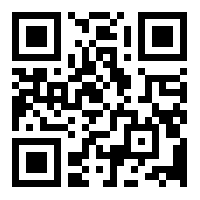    https://goo.gl/1bR6fvสามารถดาวน์โหลดคู่มือประกอบการใช้คำนวณ แบบเก็บข้อมูล หน้า 2 - 1 ถึง 2 – 34 ตาม QR code ที่ปรากฏแบบเก็บข้อมูลโครงการด้านพลังงาน – อนุรักษ์พลังงานคำชี้แจง – เพื่อให้การเก็บข้อมูลมีประสิทธิภาพสูงสุด กรุณากรอกข้อมูลในช่องว่างให้ครบถ้วน โครงการอนุรักษ์พลังงานมีทั้งสิ้น 3 โครงการ ได้แก่โครงการลดการใช้พลังงานไฟฟ้าโครงการลดการใช้ก๊าซหุงต้ม (LPG)โครงการลดการใช้น้ำมันเชื้อเพลิงชื่อโครงการ											ปีงบประมาณ		ปีที่ดำเนินงาน		หน่วยงานที่ดำเนินการ				แหล่งงบประมาณ 					 งบประมาณ (บาท)			ระยะเวลาดำเนินการ  (เดือน			ปี	 ถึง เดือน			ปี	)สถานที่ดำเนินโครงการ (ระบุ)									 1. โครงการลดการใช้พลังงานไฟฟ้า  2. โครงการลดการใช้ก๊าซหุงต้ม (LPG) 3. โครงการลดการใช้น้ำมันเชื้อเพลิงปริมาณไฟฟ้าที่ใช้ก่อนดำเนินโครงการ (kWh/ปี)ปริมาณไฟฟ้าที่ใช้หลังดำเนินโครงการ (kWh/ปี)ปริมาณก๊าซหุงต้มที่ใช้ก่อนดำเนินโครงการ (kg/ปี)ปริมาณก๊าซหุงต้มที่ใช้หลังดำเนินโครงการ (kg/ปี)ชนิดน้ำมันปริมาณการใช้น้ำมันเชื้อเพลิงก่อนดำเนินโครงการ (ลิตร/ปี)ปริมาณการใช้น้ำมันเชื้อเพลิงหลัง
ดำเนินโครงการ (ลิตร/ปี)น้ำมันเบนซินน้ำมันดีเซล